D/S Norden · DNORD - 25. Nov. 2011KøbereSælgerAntalBetaltTidSaxo Privatbank A/SHSBC Bank plc8136,5011:58 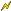 Nordnet Bank ABHSBC Bank plc7136,7011:55 Nordnet Bank ABHSBC Bank plc8136,7011:52 Nordnet Bank ABHSBC Bank plc8136,7011:48 Societe Generale SAHSBC Bank plc8136,8011:45 Deutsche Bank AG London BranchHSBC Bank plc8136,8011:42 Morgan Stanley & CoHSBC Bank plc8136,9011:39 Jyske Bank A/SHSBC Bank plc5137,1011:35 Jyske Bank A/SHSBC Bank plc5137,1011:35 Morgan Stanley & CoHSBC Bank plc8136,9011:33 Deutsche Bank AG London BranchHSBC Bank plc8136,9011:30 Deutsche Bank AG London BranchHSBC Bank plc8136,8011:28 Credit Suisse First Boston Europe LtdHSBC Bank plc8137,2011:25 Morgan Stanley & CoHSBC Bank plc8137,4011:22 Saxo Privatbank A/SHSBC Bank plc8137,6011:20 Nomura International plcHSBC Bank plc1137,6011:14 Nomura International plcHSBC Bank plc1137,6011:14 Citadel Securities (Europe) LimitedHSBC Bank plc5137,6011:14 Citadel Securities (Europe) LimitedHSBC Bank plc6137,6011:14 Morgan Stanley & CoHSBC Bank plc7137,4011:13 Morgan Stanley & CoHSBC Bank plc7137,4011:11 Morgan Stanley & CoHSBC Bank plc7137,4011:09 Morgan Stanley & CoHSBC Bank plc7137,4011:06 Morgan Stanley & CoHSBC Bank plc7137,4011:04 GETCO Europe LimitedHSBC Bank plc7137,6011:02 Deutsche Bank AG London BranchHSBC Bank plc7137,7010:59 Deutsche Bank AG London BranchHSBC Bank plc7137,7010:57 Deutsche Bank AG London BranchHSBC Bank plc7137,7010:55 Deutsche Bank AG London BranchHSBC Bank plc5137,7010:53 Den Danske BankHSBC Bank plc2137,8010:53 Den Danske BankHSBC Bank plc2137,8010:51 Den Danske BankHSBC Bank plc5137,8010:48 Den Danske BankHSBC Bank plc2137,8010:48 Den Danske BankHSBC Bank plc1137,8010:43 Den Danske BankHSBC Bank plc1137,8010:43 Den Danske BankHSBC Bank plc6137,8010:43 Den Danske BankHSBC Bank plc5137,8010:43 Nordnet Bank ABHSBC Bank plc5137,7010:39 Merrill Lynch InternationalHSBC Bank plc1137,7010:39 Citadel Securities (Europe) LimitedHSBC Bank plc1137,7010:39 Nordnet Bank ABHSBC Bank plc6137,7010:39 GETCO Europe LimitedHSBC Bank plc8137,5010:38 Nomura International plcHSBC Bank plc5137,4010:32 Nomura International plcHSBC Bank plc5137,4010:32 Nordnet Bank ABHSBC Bank plc8137,3010:32 Deutsche Bank AG London BranchHSBC Bank plc8137,4010:29 Deutsche Bank AG London BranchHSBC Bank plc8137,4010:27 Deutsche Bank AG London BranchHSBC Bank plc8137,4010:24 Nomura International plcHSBC Bank plc5136,9010:19 Nomura International plcHSBC Bank plc5136,9010:19 Deutsche Bank AG London BranchHSBC Bank plc8136,7010:19 Deutsche Bank AG London BranchHSBC Bank plc8136,7010:16 Den Danske BankHSBC Bank plc1137,0010:14 Den Danske BankHSBC Bank plc1137,0010:14 Deutsche Bank AG London BranchHSBC Bank plc7136,7010:14 Sydbank A/SHSBC Bank plc6137,0010:10 Sydbank A/SHSBC Bank plc6137,0010:10 Deutsche Bank AG London BranchHSBC Bank plc7136,9010:08 Deutsche Bank AG London BranchHSBC Bank plc1137,1010:05 Deutsche Bank AG London BranchHSBC Bank plc1137,1010:05 Citadel Securities (Europe) LimitedHSBC Bank plc5137,1010:04 Citadel Securities (Europe) LimitedHSBC Bank plc5137,1010:04 Den Danske BankHSBC Bank plc1136,8010:00 Den Danske BankHSBC Bank plc6136,8010:00 Den Danske BankHSBC Bank plc1136,8010:00 Den Danske BankHSBC Bank plc5136,8010:00 Societe Generale SAHSBC Bank plc7136,6009:59 Citadel Securities (Europe) LimitedHSBC Bank plc5136,8009:56 Citadel Securities (Europe) LimitedHSBC Bank plc5136,8009:54 Nordnet Bank ABHSBC Bank plc1136,9009:54 Nordnet Bank ABHSBC Bank plc1136,9009:54 Deutsche Bank AG London BranchHSBC Bank plc7136,6009:53 Deutsche Bank AG London BranchHSBC Bank plc7136,6009:51 Nordea Bank Norge ASAHSBC Bank plc5137,3009:47 Nordea Bank Norge ASAHSBC Bank plc5137,3009:47 Nykredit Bank A/SHSBC Bank plc7137,1009:46 Jyske Bank A/SHSBC Bank plc7137,0009:44 Deutsche Bank AG London BranchHSBC Bank plc7137,2009:42 Deutsche Bank AG London BranchHSBC Bank plc7137,2009:40 Deutsche Bank AG London BranchHSBC Bank plc7137,2009:38 Deutsche Bank AG London BranchHSBC Bank plc7137,2009:37 Deutsche Bank AG London BranchHSBC Bank plc7137,4009:36 Deutsche Bank AG London BranchHSBC Bank plc7137,4009:34 Deutsche Bank AG London BranchHSBC Bank plc7137,4009:33 Deutsche Bank AG London BranchHSBC Bank plc7137,3009:31 Deutsche Bank AG London BranchHSBC Bank plc7137,7009:30 Deutsche Bank AG London BranchHSBC Bank plc5138,0009:27 Citadel Securities (Europe) LimitedHSBC Bank plc4137,9009:25 Nomura International plcHSBC Bank plc5137,8009:25 Nomura International plcHSBC Bank plc6137,8009:25 Nordea Bank Norge ASAHSBC Bank plc5138,4009:21 Nordea Bank Norge ASAHSBC Bank plc5138,4009:21 Deutsche Bank AG London BranchHSBC Bank plc7138,3009:21 Den Danske BankHSBC Bank plc1138,4009:17 Den Danske BankHSBC Bank plc1138,4009:17 Den Danske BankHSBC Bank plc6138,4009:17 Den Danske BankHSBC Bank plc5138,4009:17 Nordea Bank Norge ASAHSBC Bank plc8138,2009:17 Nordea Bank Norge ASAHSBC Bank plc4138,2009:13 Nordea Bank Norge ASAHSBC Bank plc1138,2009:13 Nordea Bank Norge ASAHSBC Bank plc1138,2009:13 Nordea Bank Norge ASAHSBC Bank plc4138,2009:13 Deutsche Bank AG London BranchHSBC Bank plc1138,0009:11 Deutsche Bank AG London BranchHSBC Bank plc6138,0009:10 Deutsche Bank AG London BranchHSBC Bank plc5138,0009:10 Merrill Lynch InternationalHSBC Bank plc6137,7009:08 Deutsche Bank AG London BranchHSBC Bank plc1137,9009:06 Deutsche Bank AG London BranchHSBC Bank plc6138,0009:06 Deutsche Bank AG London BranchHSBC Bank plc6137,7009:05 Deutsche Bank AG London BranchHSBC Bank plc1137,7009:05 Deutsche Bank AG London BranchHSBC Bank plc8137,4009:05 Nordea Bank Norge ASAHSBC Bank plc5138,6009:03 Goldman Sachs InternationalHSBC Bank plc8137,7009:02 